javierablanch.cyou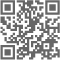 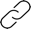 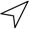 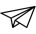 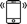 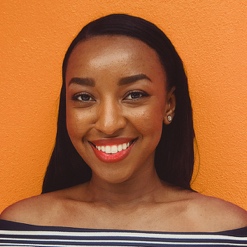 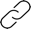 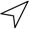 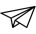 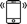 